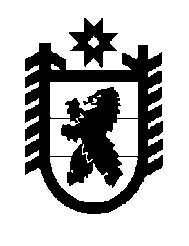 Российская Федерация Республика Карелия    РАСПОРЯЖЕНИЕГЛАВЫ РЕСПУБЛИКИ КАРЕЛИЯВ соответствии с Указом Главы Республики Карелия от 26 июля  2006 года № 116 «О премиях Главы Республики Карелия учителям образовательных учреждений – лауреатам конкурса «Учитель года Карелии», на основании представления Министерства образования Республики Карелия присудить премии учителям образовательных учреждений – лауреатам конкурса «Учитель года Карелии» в 2012 году:победителю конкурса «Учитель года Карелии» – Невара Ирине Валерьевне, учителю английского языка муниципального бюджетного общеобразовательного учреждения Петрозаводского городского округа «Лицей № 40»;лауреатам конкурса «Учитель года Карелии»:2 место – Станиславовой Ольге Николаевне, учителю карельского языка муниципального казенного общеобразовательного учреждения Ведлозерская средняя общеобразовательная школа Пряжинского национального муниципального района Республики Карелия;3 место – Иванову Максиму Викторовичу, учителю истории и обществознания муниципального бюджетного общеобразовательного учреждения Петрозаводского городского округа «Державинский лицей»;4 место – Кирилиной Марине Альбертовне, учителю химии муниципального бюджетного общеобразовательного учреждения Пяозерская средняя общеобразовательная школа;5 место – Тарасовой Елене Николаевне, учителю начальных классов муниципального казенного общеобразовательного учреждения «Средняя школа № 1 г. Олонца».	            Глава Республики  Карелия                                                               А.П. Худилайненг. Петрозаводск25 июня 2012 года № 190-р